ПОЛОЖЕНИЕо разработке и утверждении рабочих программ учебных предметов, курсов, дисциплин (модулей)г. Санкт – Петербург2016г.ПОЛОЖЕНИЕо разработке и утверждении рабочих программ учебных предметов, курсов, дисциплин (модулей)1.ОБЩИЕ ПОЛОЖЕНИЯ.Настоящее положение разработано в соответствии с Частью 3 ст. 28 Федерального закона «Об образовании в Российской Федерации» 273-ФЗ от 29.12.2012 г.;Письмом Комитета по образованию «Методические рекомендации по разработке рабочих программ учебных предметов, курсов» от 04.05.2016 № 03-20-1587/16-0-0;Письмом Министерства образования и науки Российской Федерации от 28.10.2015г. № 08-1786 «О рабочих программах учебных предметов»;Приказом Министерства образования Российской Федерации «Об утверждении федерального компонента государственных стандартов начального общего, основного общего и среднего (полного) общего образования» от 05.03.2004 № 1089;Приказом Министерства образования и науки Российской Федерации от 31.01.2012 № 69 «О внесении изменений в федеральный компонент государственных образовательных стандартов начального общего, основного общего и среднего (полного) общего образования, утвержденный приказом Министерства образования Российской Федерации от 5 марта 2004 года № 1089»;Федеральным государственным образовательным стандартом начального общего образования, утвержденным приказом Министерства образования и науки Российской Федерации от 06.10.2009 № 373;Федеральным государственным образовательным стандартом основного общего образования, утвержденным приказом Министерства образования и науки Российской Федерации от 17.12.2010 № 1897; Федеральным государственным образовательным стандартом среднего (полного) общего образования, утвержденным приказом Министерства образования и науки Российской Федерации от 17.05.2012 № 413;.Данное Положение определяет структуру, порядок разработки и утверждения рабочей программы учебного предмета, курса и дисциплины (модуля) (далее – рабочая программа).Рабочая программа -  это локальный нормативный документ, определяющий объем, порядок, содержание изучения  учебного предмета, курсов, дисциплин (модулей), требования к результатам освоения начальной, основной, средней образовательных программ общего образования обучающимися (выпускниками)  в соответствии с федеральными  государственными образовательными стандартами или федеральным компонентом государственных образовательных стандартов. К рабочим программам, которые в совокупности определяют содержание деятельности школы в рамках реализации ООП, относятся:- рабочая программа по учебным предметам;- рабочая программа по внеурочной деятельности.Цель рабочей программы — планирование, организация, коррекция учебного процесса, управление учебным процессом по изучению учебной дисциплины.Задачи рабочей программы – определение основных методических подходов и последовательности изучения учебной дисциплины с учетом особенностей учебного процесса общеобразовательного учреждения (организации) и контингента учащихся в текущем учебном году.ТЕХНОЛОГИЯ РАЗРАБОТКИ РАБОЧЕЙ ПРОГРАММЫ.2.1. Разработка рабочих программ осуществляется на основе ФГОС общего образования и примерных основных образовательных программ, а также федерального компонента государственных образовательных стандартов общего образования, утвержденного приказом MO РФ от 05.03.2004 № 1089 для классов, не перешедших на ФГОС общего образования.Содержание учебных предметов строится на основе использования примерных учебных программ или авторских программ в соответствии с учебниками из числа входящих в федеральный перечень учебников, рекомендованных к использованию. Рабочая программа разрабатывается и принимается на Педагогическом совете.2.2. Рабочая программа составляется учителем по определённому учебному предмету и рассчитана на один год обучения. Срок хранения программы - 2 года. Допускается хранение рабочих программ в электронном виде.2.3. Рабочие программы по учебным предметам и рабочие программы по внеурочной деятельности составляются на класс, на параллель или на уровень обучения.2.4. При составлении, согласовании, рассмотрении и утверждении рабочей программы должно быть обеспечено ее соответствие следующим документам:федеральному государственному образовательному стандарту общего образования;требованиям к результатам освоения ООП школы;программе формирования универсальных учебных действий школы;основной образовательной программе общего образования школы;примерной программе дисциплины, утвержденной Министерством образования и науки РФ (или авторской программе, прошедшей экспертизу и апробацию);федеральному перечню учебников, утвержденных, рекомендованных (допущенных) к использованию в образовательном процессе в образовательных учреждениях, реализующих программы общего образования;учебному плану школы;требованиям к оснащению образовательного процесса2.5. Если в примерной или авторской программе не указано распределение часов по разделам и темам, а указано только общее количество часов, учитель в рабочей программе распределяет часы по разделам и темам самостоятельно, ориентируясь на используемые учебно-методические комплексы и индивидуальные особенности обучающихся.СТРУКТУРА, ОФОРМЛЕНИЕ И СОСТАВЛЯЮЩИЕ РАБОЧЕЙ ПРОГРАММЫ3.1. Структура рабочей программы является формой представления учебного предмета (курса) как целостной системы, отражающей внутреннюю логику организации учебно-методического материала.3.2. Составитель рабочей программы может самостоятельно:раскрывать содержание разделов, тем, обозначенных в ФГОС и примерной программе;конкретизировать и детализировать темы;устанавливать последовательность изучения учебного материала;распределять время, отведенное на изучение курса, между разделами и темами по их дидактической значимости, а также исходя из материально-технических ресурсов школы;конкретизировать требования к результатам освоения основной образовательной программы обучающимися;включать материал регионального компонента по предмету;выбирать, исходя из стоящих перед предметом задач, методики и технологии обучения и контроля уровня подготовленности обучающихся.3.3. Структура рабочей программы:1.  Титульный лист.Пояснительная запискаСодержание учебного предмета, курса.Календарно-тематическое планирование с указанием основных видов учебной деятельности обучающихся.ОСОБЕННОСТИ ОФОРМЛЕНИЯ РАБОЧЕЙ ПРОГРАММЫ.4.1. Текст набирается в редакторе Word for Windows шрифтом Times New Roman, 12, межстрочный интервал одинарный, переносы в тексте не ставятся, выравнивание по ширине, абзац 1,25 см, поля со всех сторон 2 см; листы формата А4. Таблицы вставляются непосредственно в текст.Страницы рабочей программы нумеруются.4.2. Титульный лист (согласно Приложения) считается первым, не нумеруется, также как и листы приложения.На титульном листе указывается:полное наименование образовательного учреждения в соответствии с Уставом;название рабочей программы(предмет, курс в соответствии с учебным планом школы);адресность (класс или уровень обучения);всего часов по программе;количество часов в неделю;сведения об авторе (ФИО, должность);название населенного пункта, в котором реализуется рабочая программа (Санкт-Петербург);год составления рабочей программы.4.3. В пояснительной записке указывается:Для  рабочей программы по предметуобщую характеристику учебного предмета, курса;цели изучения предмета (курса);описание места учебного предмета, курса в учебном плане школы;информацию об используемом УМК;информацию о количестве учебных часов, на которое рассчитана рабочая программаинформацию о внесённых изменениях и их обоснование, в соответствии с учебным планом школы (при увеличении или уменьшении количества часов).формы и объем контроляперечень учебного-методического обеспечения (методические и учебные пособия указываются в алфавитном порядке по разделам в соответствии с требованиями к библиографическому описанию, отдельно для учителя и учащегося)Для  рабочей программы по внеурочной деятельности:общую характеристику учебного курса;цели изучения курса;описание места учебного курса в плане внеурочной деятельности школы;информацию о количестве учебных часов, на которое рассчитана рабочая программапрограммы курсов внеурочной деятельности должны включать личностные и метапредметные результаты освоения курса, его содержание с указанием форм организации учебных занятий, основных видов учебной деятельности.перечень учебного-методического обеспечения (методические и учебные пособия указываются в алфавитном порядке по разделам в соответствии с требованиями к библиографическому описанию, отдельно для учителя и учащегося)4.4. Календарно-тематическое планирование должно быть представлено виде таблицы (согласно Приложения). Описание видов учебной деятельности возможно как для каждого урока, так и для укрупненных дидактических единиц.УТВЕРЖДЕНИЕ РАБОЧЕЙ ПРОГРАММЫ.5.1. Рабочая программа утверждается ежегодно в начале учебного года (до 31 августа текущего года) приказом директора образовательного учреждения.5.2. Утверждению рабочей программы предшествуют следующие процедуры:обсуждение рабочей программы на заседании методического совета или методического объединения;разработка и принятие программ на педагогическом совете.5.3. При несоответствии рабочей программы установленным данным Положением требованиям, директор школы накладывает резолюцию о необходимости доработки с указанием конкретного срока исполнения.5.4. После утверждения (и плановой коррекции в соответствии с расписанием и годовым календарным графиком) рабочая программа электронном варианте хранится у учителя-предметника в течение текущего учебного года, заместителю директора по УВР сдается бумажный и электронный вариант рабочей программы до начала учебного года .КОРРЕКТИРОВКА РАБОЧЕЙ ПРОГРАММЫ.6.1. Корректировка рабочих программ обеспечивает полноту выполнения программ учебных предметов, элективных учебных предметов, программ внеурочной деятельности и дополнительного образования, реализующих образовательные программы начального, основного и среднего общего образования.После утверждения расписания и учебного графика каждым педагогом определяется количество часов за год по расписанию по данному предмету в каждом классе.В случае расхождений производится корректировка программы. Корректировка возможна за счет уплотнения материала, использования резервных часов или часов повторения.Данная информация указывается в листе корректировки к рабочей программе или прописывается в пояснительной записке.Корректировка рабочих программ рассматривается на заседании методического объединения, проходит согласование у заместителя директора по УВР.6.2 B ходе реализации рабочей программы учитель осуществляет ее корректировку в случае невыполнения учебного плана в полном объеме (карантин, болезнь учителей и т.д.), о чем своевременно вносит информацию в раздел «Лист корректировки рабочей программы (календарно-тематического планирования рабочих программ)» (Приложение).Корректировка рабочих программ проводится в конце каждой четверти (первого полугодия) по итогам проводимого мониторинга выполнения учебных программ. B 4-й четверти за месяц до окончания учебного года проводится итоговый мониторинг выполнения учебных программ. По итогам мониторинга проводится окончательная корректировка учебных программ.При коррекции рабочей программы следует изменять количество часов, отводимых на изучение раздела (курса). He допускается уменьшение объема часов за счет полного исключения раздела из программы. Корректировка учебной программы должна обеспечить прохождение учебной программы и выполнение ее практической части в полном объеме.Настоящее Положение утверждается директором школы после рассмотрения и принятия соответствующего решения педагогическим советом.ПРИЛОЖЕНИЕГосударственное бюджетное общеобразовательное учреждениесредняя общеобразовательная школа № 429Петродворцового района Санкт-Петербургаимени Героя Российской Федерации М.Ю. МалофееваСОГЛАСОВАНОзаместитель директора по УВР__________________________…………………………………..201_Лист корректировки рабочей программы (календарно-тематического планирования рабочей программы)за ___ четверть ___________уч.годаПредмет :_________Класс:____________Учитель:__________ Государственное бюджетное общеобразовательное учреждениесредняя общеобразовательная школа № 429Петродворцового района Санкт-Петербургаимени Героя Российской Федерации М.Ю. МалофееваРабочая программа по _____________________(название учебного предмета) Уровень обучения (класс):Количество часов: ___за год; ___в неделю Учитель(я)__________________________г. Санкт-Петербург201_ годПРИЛОЖЕНИЕФорма календарно-тематического планирования.Для  рабочей программы по предметуИностранный языкДля  рабочей программы по внеурочной деятельности: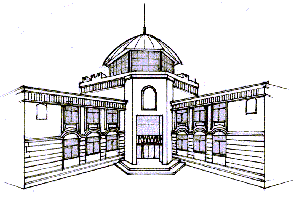 Государственное бюджетное общеобразовательное учреждение средняя общеобразовательная школа № 429 Петродворцового района Санкт-Петербургаимени Героя Российской Федерации М.Ю.МалофееваРАЗРАБОТАНО и ПРИНЯТО Педагогическим СоветомГОУ Школы № 429 им. М.Ю.МалофееваПротокол № _10_от «25» _мая  2016г.УТВЕРЖДАЮДиректор ГОУ Школы № 429им. М.Ю.Малофеева_______________ Н.А. ЛаврукПриказ № _165_ от «23» _июня  2016г.№  урокаДаты проведенияТемаКоличество часовКоличество часовПричина корректировкиСпособ корректировки№  урокаДаты проведенияТемапо плануданоПричина корректировкиСпособ корректировки№  урокаДаты проведенияТемапо плануданоПричина корректировки«Разработано и принято» на заседанииПедагогического советаПротокол №___от «_____» __________201__г.«Утверждаю»____________________________________Директор ГОУ Школы № 429  им. М.Ю. МалофееваПриказ № _____от «__» ________ 201__г.№ урокаТема урокаКоличество часовТип/форма урокаПланируемые результаты обученияПланируемые результаты обученияВиды и формы контроляВиды и формы контроляДата проведения урокаОсвоение предметных знанийУУД1.№ п/пТема урокаЯзыковая компетенцияЯзыковая компетенцияРечевая компетенцияРечевая компетенцияРечевая компетенцияРечевая компетенцияДата проведения урока№ п/пТема урокаЛексикаГрамматикаЧтениеАудирование ГоворениеПисьмо1.ДатаНаименование раздела, темыКоличество часовКоличество часовКоличество часовОсновные виды деятельности учащихся (УУД) Характеристика деятельности обучающихсяФормы аттестации (контроль)
ВсегоТеорияПрактика Раздел IРаздел IРаздел IРаздел IРаздел IРаздел IРаздел IТема 1Тема 2Раздел IIРаздел IIРаздел IIРаздел IIРаздел IIРаздел IIРаздел IIТема 1Тема 2